教师招聘每日一练（12月9日）1.语文老师在接手一个新班级时，想要了解学生的掌握的基础知识情况，她首先应该进行( )。   [单选题]正确率：80%2.根据奥苏贝尔对有意义学习的分类，如果儿童听到“鸟”或看到文字的“鸟”，就知道它代表实际的鸟，即使此时并未见到真实的鸟，儿童也能以语言或文字的形式在大脑中形成关于鸟的形象。这属于( )。   [单选题]正确率：55.56%3.陈老师在讲“二氧化碳性质”时，讲台上放着两瓶没有标签的无色气体，其中一瓶是二氧化碳，一瓶是空气，怎么区分它们呢?陈老师边说边将燃烧的木条分别深入两个集气瓶中，告诉学生使木条熄灭的是二氧化碳，使木条继续燃烧的是空气，这种教学方法是( )   [单选题]正确率：64.44%4.老师上好一节课，需要有多方面的要求，下列不属于一节好课的要求的是( )。   [单选题]正确率：88.89%5.中国最早采用班级组织形式的是( )。   [单选题]正确率：62.22%选项小计比例A.相对性评价613.33%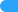 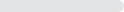 B.诊断性评价 (答案)3680%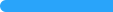 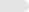 C.绝对性评价12.22%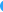 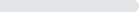 D.形成性评价24.44%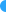 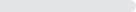 选项小计比例A.概念学习1942.22%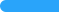 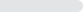 B.命题学习00%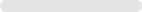 C.发现学习12.22%D.抽象符号学习 (答案)2555.56%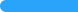 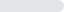 选项小计比例A.实验法1635.56%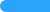 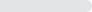 B.讲授法00%C.演示法 (答案)2964.44%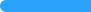 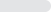 D.谈话法00%选项小计比例A.目标明确12.22%B.内容正确36.67%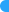 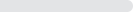 C.课堂时间明确 (答案)4088.89%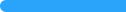 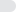 D.方法得当12.22%选项小计比例A.京师大学堂920%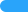 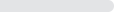 B.福建船政学院12.22%C.京师同文馆 (答案)2862.22%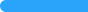 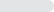 D.南洋公学715.56%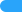 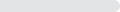 